	Женева, 27 июня 2013 годаУважаемая госпожа,
уважаемый господин,МСЭ как специализированное учреждение Организации Объединенных Наций по вопросам информационно-коммуникационных технологий (ИКТ) имеет обязательство по разработке комплексного подхода к проведению анализа взаимосвязи ИКТ и ‎изменения климата и тесному сотрудничеству с международным сообществом в целях оказания ‎помощи странам в смягчении последствий изменения климата и адаптации к ним.В 2012 году МСЭ-Т разработал Рекомендацию МСЭ-Т L.1420 "Методика оценки воздействия информационно-коммуникационных технологий на ‎потребление энергии и выбросы парниковых газов в организациях". В этой методике описывается процедура, которую должна соблюдать организация (коммерческая компания, администрация, университет и т. д.), намеревающаяся осуществить оценку своего воздействия на окружающую среду с точки зрения потребления энергии и выбросов парниковых газов и составить об этом отчет. Как показали предварительные исследования, при оценке собственного воздействия организациями используется множество баз данных, содержащих информацию о коэффициентах выбросов, что затрудняет или даже делает невозможным сравнение результатов. Данная трудность усугубляется неравномерными точностью, охватом и процессом обновления этих баз данных. 5-я Исследовательская комиссия МСЭ-Т "Окружающая среда и изменение климата" сделала вывод о необходимости совершенствования анализа характеристик этих баз данных с целью выявления дублированной информации или отсутствующих данных, которые могут подвергнуть риску обеспечение оценки экологических последствий этими организациями. В связи с этим 5-я Исследовательская комиссия МСЭ-Т "Окружающая среда и изменение климата" разработала онлайновый вопросник для сбора информации о коэффициентах выбросов и ее хранилищах на основе баз данных, которые имеются во всем мире.Был бы признателен вам за общую информацию о наличии баз данных по коэффициентам выбросов, предоставленную с помощью этого онлайнового вопросника, доступ к которому можно получить по следующему адресу: https://www.surveymonkey.com/s/201306-Emission.Был бы признателен, если бы вы заполнили этот онлайновый вопросник и представили его не позднее 30 сентября 2013 года.По любым дополнительным вопросам просим обращаться к г-же Кристине Буети (Ms Cristina Bueti) (tsbsg5@itu.int).Успех выявления баз данных по коэффициентам выбросов зависит от полученных ответов.Заранее благодарим вас за сотрудничество.С уважением,Малколм Джонсон
Директор Бюро
стандартизации электросвязиБюро стандартизации 
электросвязи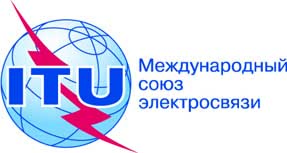 Осн.:


Тел.:
Факс:
Эл. почта:Циркуляр 38 БСЭ
COM 5/CB

+41 22 730 6301
+41 22 730 5853
tsbsg5@itu.int–	Администрациям Государств – Членов Союза–	Рамочной конвенции ООН об изменении климата (РКООНИК)–	Международному энергетическому агентству (МЭА)–	Департаменту окружающей среды, продовольствия и сельского хозяйства (DEFRA) (Соединенное Королевство)–	Агентству по охране окружающей среды (EPA) США–	Протоколу по парниковым газам–	Региональным отделениям в рамках Протокола по парниковым газам во всем миреКопии:–	Членам Сектора МСЭ-Т–	Ассоциированным членам МСЭ-Т–	Академическим организациям – Членам МСЭ-Т–	Председателям и заместителям председателей всех исследовательских комиссий МСЭ-Т–	Докладчикам и помощникам Докладчиков ИК5–	Директору Бюро развития электросвязи–	Директору Бюро радиосвязиПредмет:Выявление баз данных по коэффициентам выбросов